はの　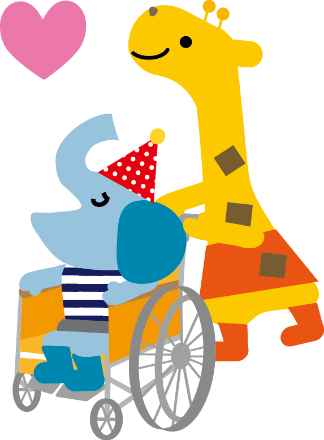 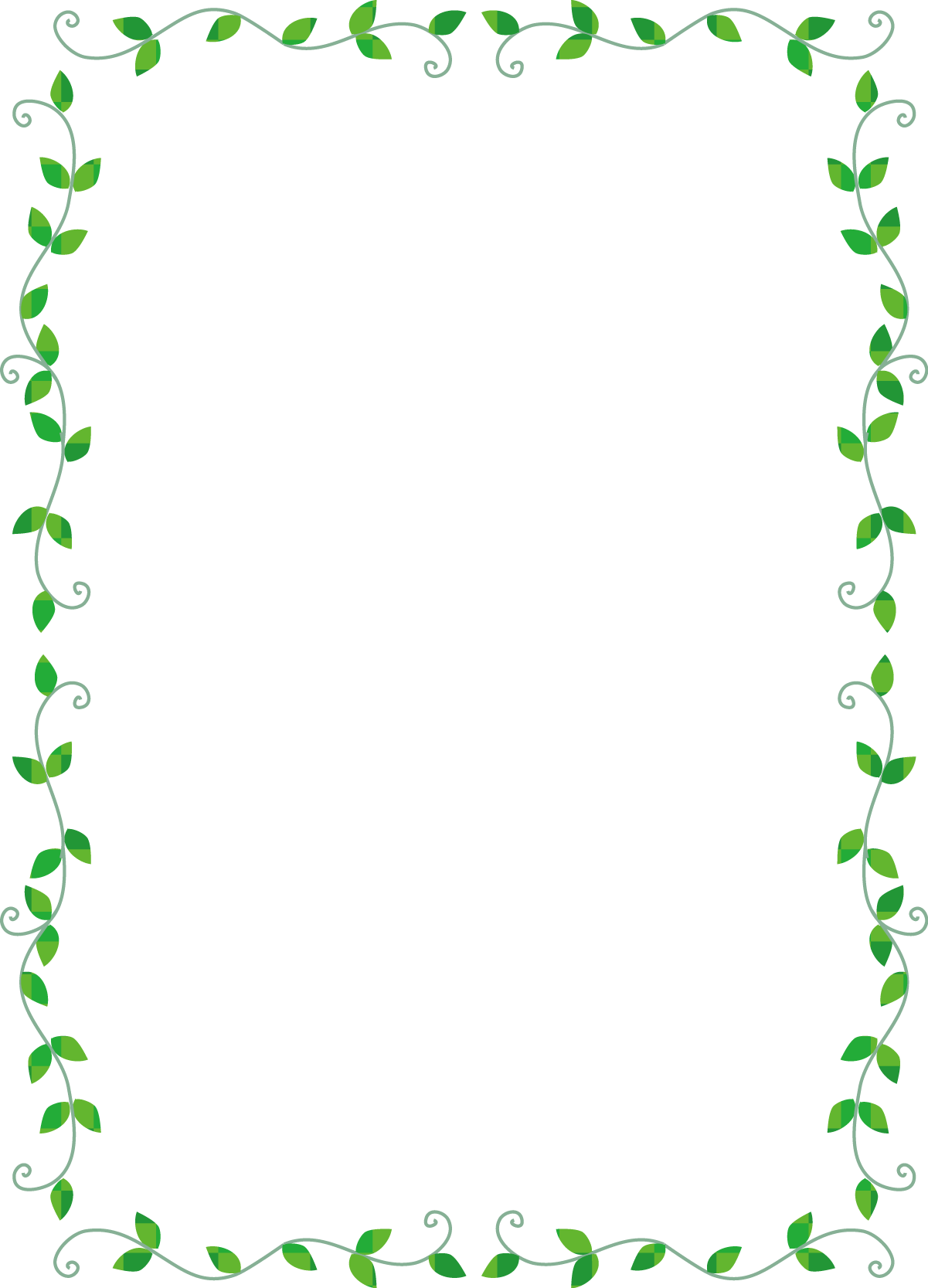 恒例楽らく 介護術～　１人で抱え込まずに 地域と専門職、みんなで介護　～日時：平成 ３０年11月4日（日曜日）10：00　~　15：00場所：茂原市 ショッピングプラザ アスモセンターコート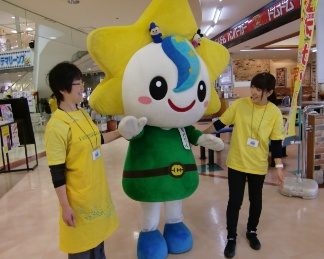 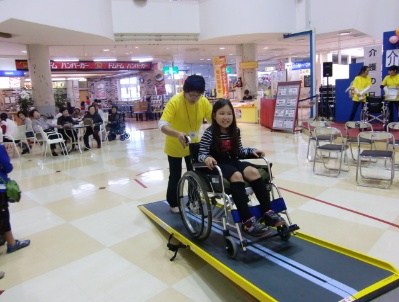 介護相談　介護用品展示コーナー高齢者疑似体験　車いす体験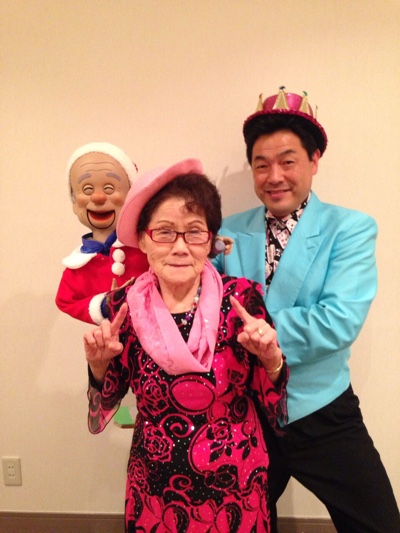 勇気と元気 笑顔と希望を あなたへ90歳ＨＩＲＯ 寝たきりから起きたきりによる 腹話術＆マジック11：00～　②13：00～主催：一般社団法人 千葉県介護福祉士会 南部ブロック共催：茂原商工会議所 女性会千葉県介護人材確保対策事業費補助事業 申請中連絡先：〒260-0026 千葉市中央区千葉港4-3千葉県社会福祉センター3F一般社団法人　千葉県介護福祉士会E-mail : kai5niji@poem.ocn.ne.jpTEL: 043-248-1451 　FAX: 043-248-1515